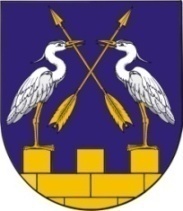        МО АДМИНИСТРАЦИЙЖЕ                              АДМИНИСТРАЦИЯ МО«КОКШАЙСК СЕЛА АДМИНИСТРАЦИЙ»         «КОКШАЙСКОЕ СЕЛЬСКОЕ ПОСЕЛЕНИЕ»ПУНЧАЛЖЕ					ПОСТАНОВЛЕНИЕот 08 ноября 2018 г. № 164О порядке рассмотрения администрацией муниципального образования «Кокшайское сельское поселение» Звениговского района Республики Марий Эл уведомлений о проведении публичных мероприятий	В соответствии с Федеральным законом от 19 июня2004 года № 54-ФЗ «О собраниях, митингах, демонстрациях, шествиях и пикетированиях», Законом Республики Марий Эл от 1 октября 2004 года № 36-З «О регулировании отдельных вопросов, связанных с проведением публичных мероприятий на территории Республики Марий Эл», постановлением Правительства Республики Марий Эл от 6 декабря 2012 года № 455 «Об утверждении перечня единых социально отведенных или приспособленных мест для коллективного обсуждения общественно значимых вопросов и выражения общественных настроений, а также для массового присутствия граждан для публичного выражения общественного мнения по поводу актуальных проблем преимущественно общественно-политического характера» и руководствуясь пунктом 5.1. Положения об Администрации муниципального образования «Кокшайское сельское поселение»,  Администрация муниципального образования «Кокшайское сельское поселение» -ПОСТАНОВЛЯЕТ: 1. Утвердить порядок рассмотрения администрацией муниципального образования «Кокшайское сельское поселение» Звениговского района Республики Марий Эл уведомлений о проведении публичных мероприятий.2. Настоящее постановление вступает в силу после обнародования и подлежит размещению на официальном сайте муниципального образования «Звениговский муниципальный район» в информационно-телекоммуникационной сети «Интернет»»3. Контроль за исполнением настоящего постановления оставляю за собой.Глава администрации                                            П.Н.НиколаевИсп. Иванова Л.Н.6-81-40               УТВЕРЖДЕНпостановлением администрации муниципального образования «Кокшайское сельское поселение» Звениговского района Республики Марий Эл                                                                 от 08 ноября . № 164
                                                                    ПОРЯДОКрассмотрения администрацией  муниципального образования«Кокшайское сельское поселение» Звениговского района Республики Марий Эл уведомлений о проведении публичных мероприятий1. Настоящий Порядок определяет процедуру рассмотрения администрацией муниципального образования «Кокшайское сельское поселение» Звениговского района Республики Марий Эл (далее – администрация) уведомлений о проведении публичных мероприятий (далее – уведомление).2. Уведомление подлежит рассмотрению администрацией в случае определения организатором проведения публичного мероприятия (далее – организатором) в уведомлении местом проведения публичного мероприятия территории муниципального образования. Уведомление, в котором местом проведения публичного мероприятия определена территория, непосредственно прилегающая к месту расположения органа (органов) государственной власти, государственных предприятий, учреждений, организаций подлежит рассмотрению Министерством внутренней политики, развития местного самоуправления и юстиции Республики Марий Эл (далее - Министерство внутренней политики).3. Прием уведомления и его регистрацию в администрации осуществляет специалист администрации.При приеме уведомления специалист администрации обязан проверить у организатора гражданина Российской Федерации документ (документы):1) удостоверяющий личность;2) свидетельствующий о достижении организатором возраста, предусмотренного Федеральным законом от 19 июня 2004 года № 54-ФЗ «О собраниях, митингах, демонстрациях, шествиях и пикетированиях» (далее - Федеральный закон от  № 54-ФЗ) в зависимости от формы публичного мероприятия, и наличии у него гражданства Российской Федерации.Если организатором выступает несколько граждан Российской Федерации, то проверке подлежат документы, указанные в абзацах третьем – четвертом настоящего пункта у всех организаторов.При подаче уведомления лицом, действующим от имени юридического лица (политической партии, других общественных объединений и религиозных объединений, их региональных отделений и иные структурных подразделений), взявшим на себя обязательство по организации и проведению публичного мероприятия специалист администрации обязан проверить следующие документы:1) документ, удостоверяющий личность;2) документ, свидетельствующий о государственной регистрации юридического лица - организатора при наличии у него статуса юридического лица;3) документ, подтверждающий в соответствии с федеральным законодательством право представлять организатора.4. Специалист администрации после проверки документов, предъявленных организатором, указанных в абзацах третьем – четвертом и седьмом – девятом пункта 3 настоящего Порядка регистрирует уведомление в журнале регистрации входящих документов с указанием даты и времени его приема, делает копию с уведомления, ставит на оригинале и копии уведомления штамп регистрации входящей корреспонденции с указанием времени и даты получения уведомления.Копия уведомления со штампом регистрации входящей корреспонденции и отметкой о времени и дате его получения возвращается специалистом администрации организатору.5. После регистрации уведомления специалист администрации незамедлительно передает его на рассмотрение главе администрации.6. Глава администрации незамедлительно визирует уведомление и направляет его для рассмотрения по существу ответственному лицу администрации (далее - ответственное лицо администрации), на которого в соответствии с должностным регламентом (должностной инструкцией) возложена указанная функция, а в период его временного отсутствия лицу, назначаемому распоряжением главы администрации.7. На основании письменного обращения организатора с просьбой об отзыве уведомления администрация возвращает уведомление в любой момент его рассмотрения.8. Ответственное лицо администрации проверяет соответствие поданного уведомления и срока его подачи требованиям Федерального закона от        19 июня . № 54-ФЗ, Закона Республики Марий Эл от 1 октября . № 36-З «О регулировании отдельных вопросов, связанных с проведением публичных мероприятий на территории Республики       Марий Эл» (далее – Закон Республики Марий Эл от 1 октября .     № 36-З), а также удостоверяется в соответствии уведомления о проведении публичного мероприятия принципам законности и добровольности, изложенным в Федеральном законе от 19 июня . № 54-ФЗ.9. При рассмотрении уведомления ответственное лицо администрации обязано проверить содержание уведомления на соответствие требованиям, установленным частью 3 статьи 7 Федерального закона от 19 июня . № 54-ФЗ, а также:1) указано ли в уведомлении организатором, что он не является лицом, которое не может быть организатором в соответствие с частью     2 статьи 5 Федерального закона от 19 июня . № 54-ФЗ;2) приложен ли к уведомлению регламент проведения публичного мероприятия (повременное расписание (почасовой план) основных этапов проведения публичного мероприятия с указанием лиц, ответственных за проведение каждого этапа, а в случае, если публичное мероприятие будет проводиться с использованием транспортных средств, информацию об использовании транспортных средств                 в соответствие с пунктом 8 статьи 2 Федерального закона от 19 июня . № 54-ФЗ и части 2 статьи 1 Закона Республики Марий Эл             от 1 октября . № 36-З;3) проверить сведения о том, что деятельность политической партии, общественного или религиозного объединения, их региональных отделений или иных структурных подразделений не приостановлена, не запрещена, и они не ликвидированы в установленном законом порядке;4) провести анализ соответствия места, времени проведения публичного мероприятия требованиям, установленным Федеральным законом от 19 июня . № 54-ФЗ и Законом Республики Марий Эл  от 1 октября . № 36-З;5) провести расчет  соответствия нормы предельной заполняемости открытой территории, (либо помещения) с предполагаемым количеством участников публичного мероприятия требованиям, установленным Законом Республики Марий Эл от               1 октября . № 36-З;6) проверить, не является ли место проведения публичного мероприятия территорией объектов являющихся памятниками истории и культуры согласно постановлению Правительства Республики Марий Эл от 27 июня 2007 года № 162;7) проверить, не входит ли место проведения публичного мероприятия в перечень мест, в которых запрещается проведение собраний, митингов, шествий, демонстраций в соответствии с требованиями, установленными Федеральным законом от 19 июня      . № 54-ФЗ и Законом Республики Марий Эл  от 1 октября . № 36-З;8) проверить содержащуюся в тексте уведомления информацию о цели запланированного публичного мероприятия и форме его проведения на соответствие положениям Конституции Российской Федерации, Конституции Республики Марий Эл, а также запретам, предусмотренным законодательством Российской Федерации об административных правонарушениях или уголовным законодательством Российской Федерации;9) проверить наличие фамилии, имени, отчества либо наименования организатора, сведений о его месте жительства или пребывании, либо о месте нахождения и номер контактного телефона,  наличие сведений о лицах, уполномоченных  организатором выполнять распорядительные функции по организации и проведению публичного мероприятия;10) проверить, не определена ли организатором местом проведения публичного мероприятия территория, непосредственно прилегающая к месту расположения органа (органов) государственной власти, государственных предприятий, учреждений, организаций;11) проверить возможность совпадения времени и места проведения публичного мероприятия с иным массовым мероприятием, заявленным ранее на данную территорию (помещение).10. В случае указания в уведомлении информации о проведении публичного мероприятия на объектах транспортной инфраструктуры, с использованием дорог общего пользования, либо затрагивающего процесс движения транспортных средств на участках дорог общего пользования, движения транспортных средств и пешеходов в месте проведения публичного мероприятия, ответственное лицо администрации не позднее следующего рабочего дня после дня получения от организатора уведомления направляет копию уведомления в Министерство транспорта и дорожного хозяйства Республики Марий Эл, а также в Управление Государственной инспекции безопасности дорожного движения Министерства внутренних дел по Республике Марий Эл. При подаче уведомления о проведении пикетирования группой лиц менее чем за пять дней до дня его проведения копии уведомления направляются в указанные органы в день его получения.11. По итогам рассмотрения уведомления, ответственное лицо администрации готовит письменный ответ организатору за подписью главы администрации в течение трех календарных дней со дня получения уведомления (а при подаче уведомления о проведении пикетирования группой лиц менее чем за пять дней до дня его проведения - в день его получения), в котором сообщается в зависимости от результатов рассмотрения о том, что:1) предложения об изменении места и (или) времени проведения вышеназванных публичных мероприятий у администрации не имеется (Приложение № 1), с указанием сведений о назначенном уполномоченном представителе администрации на публичном мероприятии. В письменном ответе также указывается об установленной норме предельной заполняемости территории (помещения) в месте проведения публичного мероприятия. Одновременно с письменным ответом организатору ответственное лицо администрации готовит письменную информацию о вопросах, явившихся причинами проведения публичного мероприятия (Приложение № 2) за подписью главы администрации  и направляет ее в органы исполнительной власти Республики Марий Эл и территориальные органы федеральных органов исполнительной власти, органы местного самоуправления (далее – органы), которым данные вопросы адресуются;2) предлагается изменить место и (или) время проведения публичного мероприятия (Приложение № 3).В этом случае в письменном ответе организатору публичного мероприятия может быть предложено провести публичное мероприятие на специально отведенных местах, утвержденных постановлением Правительства Республики Марий Эл от 6 декабря . № 455 «Об утверждении перечня единых специально отведенных или приспособленных мест для коллективного обсуждения общественно значимых мест и выражения общественных настроений, а также для массового присутствия граждан для публичного выражения общественного мнения по поводу актуальных проблем преимущественно общественно - политического характера»;3) об отказе в согласовании проведения публичного мероприятия в случае, если уведомление о его проведении подано лицом, которое в соответствии с частью 2 статьи 5 Федерального закона от 19 июня      . № 54-ФЗ не вправе быть организатором публичного мероприятия (Приложение № 4).4) об отказе в согласовании проведения публичного мероприятия в случае, если в уведомлении в качестве места проведения публичного мероприятия указано место, в котором в соответствии с частью 2 статьи 8 Федерального закона от 19 июня . № 54-ФЗ и статьей 5.1.Закона Республики Марий Эл  от 1 октября . № 36-З проведение публичного мероприятия запрещается (Приложение № 5);5) если к уведомлению не приложен документ о предварительном согласовании места проведения публичного мероприятия с Министерством культуры, печати и по делам национальностей Республики Марий Эл в письменном ответе указывается о необходимости такого согласования и представления документа в Министерство (Приложение № 6).6) если в уведомлении указано место проведения публичного мероприятия территория, непосредственно прилегающая к месту расположения органа (органов) государственной власти, государственных предприятий, учреждений, организаций, в письменной ответе указывается о необходимости подачи уведомления в Министерство внутренней политики (Приложение № 7);7) в случае установления несоответствия указанных в уведомлении целей, форм и иных условий проведения публичного мероприятия требованиям Федерального закона от 19 июня № 54-ФЗ, ответственное лицо администрации незамедлительно готовит письменное мотивированное предупреждение за подписью главы администрации для  направления организатору, в котором указывается, что запланированное публичное мероприятие не соответствует требованиям Федерального закона от 19 июня . № 54-ФЗ и Закона Республики Марий Эл от 1 октября . № 36-З и (или) о том, что в случае проведении публичного мероприятия организатор, а также иные участники публичного мероприятия могут быть привлечены к ответственности в установленном порядке (Приложение № 8).12. Одновременно с письменным ответом организатору ответственное лицо администрации готовит письменную информацию о результатах рассмотрения уведомлений, указанных в пункте 11 настоящего Порядка в органы (Приложение № 9) за подписью главы администрации.Перечень органов исполнительной власти Республики Марий Эл и территориальных органов федеральных органов исполнительной власти, которые информируются о результатах рассмотрения уведомления, устанавливаются главой администрации.13. В случае согласования проведения публичного мероприятия ответственное лицо администрации готовит за подписью главы администрации распоряжение о назначении уполномоченного представителя администрации.Уполномоченным представителем Министерства назначается ответственное лицо администрации, либо иной сотрудник администрации, определенный главой администрации.14. После подписания главой администрации письменного ответа организатору о результатах рассмотрения уведомлений, указанных в пункте 11 настоящего Порядка, а также письменных информаций, указанных в абзаце третьем пункта 11 и пункте 12 настоящего Порядка ответственное лицо администрации незамедлительно передает их специалисту администрации для регистрации.15. Специалист администрации после регистрации документов, указанных в пункте 14 настоящего Порядка немедленно передает его ответственному лицу администрации.16. Ответственное лицо администрации вручает подписанный главой администрации письменный ответ организатору (представителю организатора при наличии у него документа, удостоверяющего его личность, и документа, подтверждающего его полномочия) под расписку на копии документа не позднее трех календарных дней со дня получения уведомления, при подаче уведомления о проведении пикетирования группой лиц менее чем за пять дней до дня его проведения - в день его получения.Организатор также подтверждает получение документа личной подписью с расшифровкой и датой в соответствующей графе журнала регистрации исходящих документов.Копии уведомления, документа о рассмотрении уведомления специалист администрации, ответственный за делопроизводство передает ответственному лицу администрации для приобщения к соответствующему наряду.17. Уполномоченный представитель администрации на основании и в порядке, установленном статьей 15 Федерального закона от 19 июня . № 54-ФЗ вправе приостановить проведение публичного мероприятия в случае, если во время проведения публичного мероприятия по вине его участников произошло нарушение правопорядка, не влекущее угрозы для жизни и здоровья его участников.При устранении нарушения публичное мероприятие по согласованию между его организатором и соответствующим уполномоченным представителем администрации может быть продолжено.Если нарушение не было устранено по истечении времени, установленного уполномоченным администрации, то публичное мероприятие прекращается по основаниям и в порядке, предусмотренном статьями 16, 17 Федерального закона от 19 июня    . № 54-ФЗ.Уполномоченный представитель администрации в случае принятия решения о прекращении публичного мероприятия по основаниям, установленным в статье 16 Федерального закона от 19 июня . № 54-ФЗ:- дает указание организатору прекратить публичное мероприятие, обосновав причину его прекращения, и в течение 24 часов оформляет данное указание письменно с вручением организатору (Приложение № 10):- устанавливает время для выполнения указания о прекращении публичного мероприятия;- в случае невыполнения организатором указания о его прекращении обращается непосредственно к участникам публичного мероприятия и устанавливает дополнительное время для выполнения указания о прекращении публичного мероприятия.18. В случае невыполнения указания о прекращении публичного мероприятия, уполномоченный представитель администрации обращается к сотрудникам полиции для принятия необходимых мер по прекращению публичного мероприятия, в соответствии с законодательством Российской Федерации.Порядок прекращения публичного мероприятия, предусмотренный пунктом 17 настоящего Порядка, не применяется в случае возникновения массовых беспорядков, погромов, поджогов и в других случаях, требующих экстренных действий. В этих случаях прекращение публичного мероприятия осуществляется в соответствии с законодательством Российской Федерации.20. Уполномоченный представитель администрации обязан не позднее следующего рабочего дня после дня проведения публичного мероприятия представить главе администрации справку о результатах публичного мероприятия, указать, имели ли место нарушения Федерального закона от 19 июня . № 54-ФЗ и Закона Республики Марий Эл от 1 октября . № 36-З, принятые по нарушениям закона меры, предложения о необходимости информирования органов о вопросах, которые были им адресованы. В случае указания главы администрации уполномоченный представитель администрации на публичном мероприятии готовит за подписью главы администрации информацию в органы, которым на публичном мероприятии данные вопросы были адресованы._______________                                    Приложение № 1Примерная форма письма о рассмотрении уведомления о проведении публичного мероприятияАдминистрация муниципального образования «Кокшайское сельское поселение» Звениговского района Республики Марий Эл (далее – администрация) рассмотрело уведомление, поступившее в __ час. ___ мин. «____» _________ 20__ г.  о намерении провести публичное мероприятие в форме __________________________________________________________________________________________(указывается форма публичного мероприятия)                с __ до __ час. «____»__________ 20___ г. ________________________________________________________________________________________                 (указывается место проведения публичного мероприятия, цель, количество участников)и сообщает следующее.Предложения об изменении места и (или) времени проведения публичного мероприятия у администрации не имеется.Администрация доводит до Вашего сведения, что установленная норма предельной заполняемости открытой территории (помещения) вышеуказанного места проведения публичного мероприятия________________________________________________________________________                              (указывается заявленное место проведения публичного мероприятия)составляет _____________ человек.В соответствии с Федеральным законом «О собраниях, митингах, демонстрациях, шествиях и  пикетированиях» от 19 июня .             № 54-ФЗ (далее – Федеральный закон от 19  июня  . № 54-ФЗ)  организатор публичного мероприятия обязан:1) обеспечивать соблюдение условий проведения публичного мероприятия, указанных в уведомлении о проведении публичного мероприятия или измененных в результате согласования с Министерством;2) требовать от участников публичного мероприятия соблюдения общественного порядка и регламента проведения публичного мероприятия, прекращения нарушения закона;3) обеспечивать в пределах своей компетенции общественный порядок и безопасность граждан при проведении публичного мероприятия, а в случаях, предусмотренных Федеральным законом от  19 июня . № 54-ФЗ, выполнять эту обязанность совместно с уполномоченным представителем администрации и уполномоченным представителем органа внутренних дел, выполняя при этом все их законные требования;4) приостанавливать публичное мероприятие или прекращать его в случае совершения его участниками противоправных действий;5) обеспечивать соблюдение установленной Законом Республики Марий Эл «О регулировании отдельных вопросов, связанных с проведением публичных мероприятий на территории Республики   Марий Эл» от 1 октября . №36-З нормы предельной заполняемости территории (помещения) в месте проведения публичного мероприятия;6) принять меры по недопущению превышения указанного в уведомлении на проведение публичного мероприятия количества участников публичного мероприятия, если превышение количества таких участников создает угрозу общественному порядку и (или) общественной безопасности, безопасности участников данного публичного мероприятия или других лиц либо угрозу причинения ущерба имуществу;7) обеспечивать сохранность зеленых насаждений, помещений, зданий, строений, сооружений, оборудования, мебели, инвентаря и другого имущества в месте проведения публичного мероприятия;8) довести до сведения участников публичного мероприятия требование уполномоченного представителя администрации о приостановлении или прекращении публичного мероприятия;9) иметь отличительный знак организатора публичного мероприятия. Уполномоченное им лицо также обязано иметь отличительный знак;10) требовать от участников публичного мероприятия не скрывать свое лицо, в том числе не использовать маски, средства маскировки, иные предметы, специально предназначенные для затруднения установления личности. Лица, не подчинившиеся законным требованиям организатора публичного мероприятия, могут быть удалены с места проведения данного публичного мероприятия.В случае неисполнения выше указанных обязанностей организатор публичного мероприятия несет гражданско-правовую ответственность за вред, причиненный участниками публичного мероприятия. Возмещение вреда осуществляется в порядке гражданского судопроизводства.Уполномоченным представителем администрации на публичном мероприятии назначен_________________________________________________________________________________________________________      (должность, фамилия инициалы лица, назначенного распоряжением главы администрации, рабочий телефон)Глава администрации  _______________________ (фамилия, инициалы)                                                                    (подпись)                                     исполнитель(фамилия, инициалы, рабочий телефон)                                    Приложение № 2Примерная форма письма о рассмотрении уведомления о проведении публичного мероприятияВ соответствии с пунктом 6 части 1 статьи 12 Федерального закона от 19 июня 2004 года № 54-ФЗ «О собраниях, митингах, демонстрациях, шествиях и пикетированиях» администрация муниципального образования «Кокшайское сельское поселение» Звениговского района Республики Марий Эл (далее – администрация) сообщает, что «___» __________ 20__ г. поступило уведомление _____________________________________________________                                       (указывается организатор публичного мероприятия)о намерении провести публичное мероприятие в форме ___________________________________________________________________________                                              (указывается форма публичного мероприятия) с __ до __ час. «____»__________20___ г. ____________________________________________________________________________________________                 (указывается место проведения публичного мероприятия, количество участников)В качестве цели публичного мероприятия заявлено_______________________________________________________________________________(указывается целью публичного мероприятия)Глава администрации  _________________________ (фамилия, инициалы)                                                                        (подпись)                                     исполнитель(фамилия, инициалы, рабочий телефон)                                    Приложение № 3Примерная форма письма о рассмотрении уведомления о проведении публичного мероприятияАдминистрация муниципального образования «Кокшайское сельское поселение» Звениговского района Республики Марий Эл (далее – администрация) рассмотрело уведомление, поступившее в                        ___час. ___ мин. «____» _________ 20__ г. о намерении провести публичное мероприятие в форме ________________________________________________________________________________(указывается форма публичного мероприятия)                с __ до __ час. «____»__________ 20___ г. ________________________________________________________________________________________                 (указывается место проведения публичного мероприятия, цель, количество участников)и предлагает изменить место и (или) времени проведения публичного мероприятия по следующим основаниям.____________________________________________________________________________________________________________________________(указываются основания)Руководствуясь пунктом 2 части 1 статьи 12 Федерального закона от 19 июня . № 54-ФЗ «О собраниях, митингах, демонстрациях, шествиях и пикетированиях» (далее – Федеральный закон от 19 июня . № 54-ФЗ) администрация  предлагает изменить место проведения публичного мероприятия и провести публичное мероприятие с использованием специально отведенного места, входящего в Перечень единых специально отведенных или приспособленных мест для коллективного обсуждения общественно значимых вопросов и выражения общественных настроений, а также для массового присутствия граждан для публичного выражения общественного мнения по поводу актуальных проблем преимущественно общественно – политического характера, утвержденный постановлением Правительства Республики Марий Эл от 6 декабря . № 455, а именно                      с __ до __ час. «___»_________ 20__г. на территории ___________________.Ставим в известность, что часть 5 статьи 5 Федерального закона от 19 июня . № 54-ФЗ устанавливает, что организатор публичного мероприятия не вправе проводить его, если с администрацией не было согласовано изменение по их мотивированному предложению места и (или) времени проведения публичного мероприятия.Разъясняем, что в соответствии с пунктом 2 части 4 статьи 5 Федерального закона от 19 июня . № 54-ФЗ организатор публичного мероприятия обязан не позднее чем за три дня до дня проведения публичного мероприятия (за исключением собрания и пикетирования, проводимого одним участником) информировать администрацию в письменной форме о принятии (непринятии) его предложения об изменении места и (или) времени проведения публичного мероприятия, указанных в уведомлении о проведении публичного мероприятия.Глава администрации_________________________ (фамилия, инициалы)                                                                                     (подпись)                            исполнитель(фамилия, инициалы, рабочий телефон)                                    Приложение № 4Примерная форма письма о рассмотрении уведомления о проведении публичного мероприятияАдминистрация муниципального образования «Кокшайское сельское поселение» Звениговского района Республики Марий Эл (далее – администрация) рассмотрело уведомление, поступившее в __ час. ___ мин. «____» _________ 20__ г.  о намерении провести публичное мероприятие в форме __________________________________________________________________________________________(указывается форма публичного мероприятия)                с __ до __ час. «____»__________ 20___ г. ________________________________________________________________________________________                 (указывается место проведения публичного мероприятия, цель, количество участников)и сообщает следующее.Часть 2 статьи 5 Федерального закона от 19 июня . № 54-ФЗ «О собраниях, митингах, демонстрациях, шествиях и пикетированиях» (далее – Федеральный закон от 19 июня . № 54-ФЗ) устанавливает, что не могут быть организатором публичного мероприятия:- лицо, признанное судом недееспособным либо ограниченно дееспособным, а также лицо, содержащееся в местах лишения свободы по приговору суда;- лицо, имеющее неснятую или непогашенную судимость за совершение умышленного преступления против основ конституционного строя и безопасности государства или преступления против общественной безопасности и общественного порядка либо два и более раза привлекавшееся к административной ответственности за административные правонарушения, предусмотренные статьями 5.38, 19.3, 20.1 - 20.3, 20.18, 20.29 Кодекса Российской Федерации об административных правонарушениях, в течение срока, когда лицо считается подвергнутым административному наказанию;- политическая партия, другое общественное объединение и религиозное объединение, их региональные отделения и иные структурные подразделения, деятельность которых приостановлена или запрещена либо которые ликвидированы в установленном законом порядке.Как следует из_______________________________________________________________________________________________________________(указывается документ и основание по которому лицо, подавшее уведомление не может быть организатором  публичного мероприятия)На основании вышеизложенного администрация и руководствуясь частью 2 статьи 5 Федерального закона от 19 июня . № 54-ФЗ сообщает, что Вы ________________________________________________
________________________________________________________________(указывается физическое лицо либо политическая партия, другое общественное объединение и религиозное объединение, их региональные отделения и иные структурные подразделения)не можете быть организатором публичного мероприятия.Ставим в известность, что часть 5 статьи 5 Федерального закона от 19 июня . № 54-ФЗ устанавливает, что организатор публичного мероприятия не вправе проводить его, если с администрацией не было согласовано изменение по их мотивированному предложению места и (или) времени проведения публичного мероприятия.Глава администрации___________________________ (фамилия, инициалы)                                                                                     (подпись)                     исполнитель(фамилия, инициалы, рабочий телефон)                                    Приложение № 5Примерная форма письма о рассмотрении уведомления о проведении публичного мероприятияАдминистрация муниципального образования «Кокшайское сельское поселение» Звениговского района Республики Марий Эл (далее – администрация) рассмотрело уведомление, поступившее в __ час. ___ мин. «____» _________ 20__ г.  о намерении провести публичное мероприятие в форме __________________________________________________________________________________________(указывается форма публичного мероприятия)                с __ до __ час. «____»__________ 20___ г. ________________________________________________________________________________________                 (указывается место проведения публичного мероприятия, цель, количество участников)и сообщает следующее.В соответствии с частью 2 статьи 8 Федерального закона от 19 июня . № 54-ФЗ «О собраниях, митингах, демонстрациях, шествиях и пикетированиях» (далее – Федеральный закон от 19 июня . № 54-ФЗ) и  статьей 5.1. Закона Республики Марий Эл от 1 октября . № 36-З        «О регулировании отдельных вопросов, связанных с проведением публичных мероприятий на территории Республики Марий Эл» место проведения публичного мероприятия входит в перечень мест, в которых запрещается проведение ___________________________________________                                                   (указывается форма публичного мероприятия- собрания, митинга, __________________________________________________________________________________________шествия, демонстрации, пикетирования и основания)Администрация предлагает изменить место проведения публичного мероприятия и провести его и провести публичное мероприятие с использованием специально отведенного места, входящего в Перечень единых специально отведенных или приспособленных мест для коллективного обсуждения общественно значимых вопросов и выражения общественных настроений, а также для массового присутствия граждан для публичного выражения общественного мнения по поводу актуальных проблем преимущественно общественно – политического характера, утвержденный постановлением Правительства Республики Марий Эл от 6 декабря . № 455, а именно с __ до __ час. «___»_________ 20__г. на территории ________________.Ставим в известность, что часть 5 статьи 5 Федерального закона от 19 июня . № 54-ФЗ устанавливает, что организатор публичного мероприятия не вправе проводить его, если с администрацией не было согласовано изменение по их мотивированному предложению места и (или) времени проведения публичного мероприятия.Разъясняем, что в соответствии с пунктом 2 части 4 статьи                  5 Федерального закона от 19 июня . № 54-ФЗ организатор публичного мероприятия обязан не позднее чем за три дня до дня проведения публичного мероприятия (за исключением собрания и пикетирования, проводимого одним участником) информировать администрацию в письменной форме о принятии (непринятии) его предложения об изменении места и (или) времени проведения публичного мероприятия, указанных в уведомлении о проведении публичного мероприятия.Глава администрации___________________________ (фамилия, инициалы)                                                                                     (подпись)                     исполнитель(фамилия, инициалы, рабочий телефон)                                Приложение № 6Примерная форма письма о рассмотрении уведомления о проведении публичного мероприятияАдминистрация муниципального образования «Кокшайское сельское поселение» Звениговского района Республики Марий Эл (далее – администрация) рассмотрело уведомление, поступившее в __ час. ___ мин. «____» _________ 20__ г.  о намерении провести публичное мероприятие в форме __________________________________________________________________________________________(указывается форма публичного мероприятия)                с __ до __ час. «____»__________ 20___ г. ________________________________________________________________________________________.                 (указывается место проведения публичного мероприятия, цель, количество участников)и предлагаетАдминистрация сообщает, что указанное в уведомлении место проведения публичного мероприятия находится на территории объекта, являющегося памятником истории и культуры.В соответствии с Законом Республики Марий Эл от  № 36-З «О порядке подачи уведомления о проведении публичного мероприятия» публичное мероприятие, проводимое                   на территориях объектов, являющихся памятниками истории и культуры, подлежит предварительному согласованию с Министерством культуры, печати и по делам национальностей Республики Марий Эл.На основании вышеизложенного администрация предлагает предоставить письменное согласование Министерства культуры, печати и по делам национальностей Республики Марий Эл о возможности проведения публичного мероприятия на территории объекта являющегося памятником истории и культуры либо изменить место проведения публичного мероприятия и провести его с использованием специально отведенного места, входящего в Перечень единых специально отведенных или приспособленных мест для коллективного обсуждения общественно значимых вопросов и выражения общественных настроений, а также для массового присутствия граждан для публичного выражения общественного мнения по поводу актуальных проблем преимущественно общественно – политического характера, утвержденный постановлением Правительства Республики Марий Эл от 6 декабря . № 455, а именно с __ до __ час. «___»_________ 20__г. на территории ________________________.Ставим в известность, что часть 5 статьи 5 Федерального закона от 19 июня . № 54-ФЗ устанавливает, что организатор публичного мероприятия не вправе проводить его, если с администрацией не было согласовано изменение по их мотивированному предложению места и (или) времени проведения публичного мероприятия.Разъясняем, что в соответствии с пунктом 2 части 4 статьи              5 Федерального закона от 19 июня . № 54-ФЗ организатор публичного мероприятия обязан не позднее чем за три дня до дня проведения публичного мероприятия (за исключением собрания и пикетирования, проводимого одним участником) информировать администрацию в письменной форме о принятии (непринятии) его предложения об изменении места и (или) времени проведения публичного мероприятия, указанных в уведомлении о проведении публичного мероприятия.Глава администрации___________________________ (фамилия, инициалы)                                                                                     (подпись)                     исполнитель(фамилия, инициалы, рабочий телефон)                                    Приложение № 7Примерная форма письма о рассмотрении уведомления о проведении публичного мероприятияАдминистрация муниципального образования «Кокшайское сельское поселение» Зваениговского района Республики Марий Эл (далее – администрация) рассмотрело уведомление, поступившее в __ час. ___ мин. «____» _________ 20__ г.  о намерении провести публичное мероприятие в форме __________________________________________________________________________________________(указывается форма публичного мероприятия)                с __ до __ час. «____»__________ 20___ г. ________________________________________________________________________________________                 (указывается место проведения публичного мероприятия, цель, количество участников)и сообщает следующее.В соответствии с частью 2 статьи 2 Закона Республики Марий Эл от 1 октября . № 36-З «О регулировании отдельных вопросов, связанных с проведением публичных мероприятий на территории Республики Марий Эл» администрация не уполномочена рассматривать уведомления о проведении публичного мероприятия в случае определения в нем местом проведения публичного мероприятия территории, непосредственно прилегающей к месту расположения органа (органов) государственной власти, государственных предприятий, учреждений, организаций. В уведомлении указано проведения публичного мероприятия территории, которое непосредственно прилегает к месту расположения органа (органов) государственной власти, государственных предприятий, учреждений, организаций.На основании вышеизложенного Вам следует обратиться для согласования публичного мероприятия в Министерство внутренней политики, развития местного самоуправления и юстиции Республики Марий Эл. Глава администрации___________________________ (фамилия, инициалы)                                                                                     (подпись)                     исполнитель(фамилия, инициалы, рабочий телефон)                                    Приложение № 8Примерная форма письма о рассмотрении уведомления о проведении публичного мероприятияАдминистрация муниципального образования «Кокшайское сельское поселение» Звениговского района Республики Марий Эл (далее – администрация) рассмотрело уведомление, поступившее в __ час. ___ мин. «____» _________ 20__ г. о намерении провести публичное мероприятие в форме __________________________________________________________________________________________(указывается форма публичного мероприятия)                с __ до __ час. «____»__________ 20___ г. ________________________________________________________________________________________            (указывается место проведения публичного мероприятия, цель, количество участников)и сообщает следующее.На основании части 2 статьи 12 Федерального закона от  г. № 54-ФЗ «О собраниях, митингах, демонстрациях, шествиях и пикетированиях», (далее - Федеральный закон от  г.                   № 54-ФЗ) администрация доводит до Вашего сведения, что цели  запланированного публичного мероприятия и форма (формы) его проведения не соответствуют положениям ______________________________________________________________(указываются нарушенные положения Конституции Российской Федерации и (или) нарушенные запреты, предусмотренные Кодексом Российской Федерации об административных правонарушения и Уголовным кодексом Российской Федерации)Предлагаем устранить несоответствие указанных в уведомлении целей, форм и иных условий проведения публичного мероприятия требованиям Федерального закона от  г. № 54-ФЗ.Организатор публичного мероприятия ___________________,                     а также иные участники публичного мероприятия в случае проведения данного мероприятия могут быть привлечены к ответственности в установленном порядке.Ставим в известность, что часть 5 статьи 5 Федерального закона от 19 июня . № 54-ФЗ устанавливает, что организатор публичного мероприятия не вправе проводить его, если с администрацией не было согласовано изменение по их мотивированному предложению места и (или) времени проведения публичного мероприятия.Разъясняем, что в соответствии с пунктом 2 части 4 статьи              5 Федерального закона от 19 июня . № 54-ФЗ организатор публичного мероприятия обязан не позднее чем за три дня до дня проведения публичного мероприятия (за исключением собрания и пикетирования, проводимого одним участником) информировать администрацию в письменной форме о принятии (непринятии) его предложения об изменении места и (или) времени проведения публичного мероприятия, указанных в уведомлении о проведении публичного мероприятия.Глава администрации___________________________ (фамилия, инициалы)                                                                                     (подпись)                     исполнитель(фамилия, инициалы, рабочий телефон)Приложение № 9Примерная форма письма о рассмотрении уведомления о проведении публичного мероприятияВ соответствии со статьей 12 Федерального закона от 19 июня       . № 54-ФЗ «О собраниях, митингах, демонстрациях, шествиях             и пикетированиях» (далее – Федеральный закон от 19 июня .             № 54-ФЗ) администрация муниципального образования «Кокшайское сельское поселение» Звениговского района Республики Марий Эл (далее – администрация) сообщает, что «___»________ 20__ г. рассмотрено уведомление________________________________________________________________(указывается организатор публичного мероприятия, форма публичного мероприятия, время, место, цель, количество участников)По итогам рассмотрения администрация сообщило организатору публичного мероприятия__________________________________________________________________________________________________________(указывается какой ответ был дан организатору публичного мероприятия)Уполномоченным представителем администрации на публичном мероприятии назначен (указывается, в случае назначения распоряжением главы администрации)________________________________________________________________      (должность, фамилия инициалы лица, назначенного приказом главы администрации, рабочий телефон)Глава администрации___________________________ (фамилия, инициалы)                                                                                     (подпись)                     исполнитель(фамилия, инициалы, рабочий телефон)                                  Приложение № 10Примерная форма указания о прекращении публичного мероприятияУполномоченный представитель администрации муниципального образования «Кокшайское сельское поселение» Звениговского района Республики Марий Эл ________________________________                                                                                             (указывается должность, фамилия, инициалы)установил, что при проведении публичного мероприятия_____________________________________________________________________________(указывается форма, место, дата публичного мероприятия, время начала и окончания публичного мероприятия, фамилия, имя, отчество организатора публичного мероприятия, цель публичного мероприятия)допущены следующие нарушения организатором публичного мероприятия:__________________________________________________________________________________________________________________                 (указываются нарушения закона и основания прекращения публичного мероприятия)На основании пункта (ов) ____ части 1 ст.17 Федерального закона от 19 июня . № 54-ФЗ «О собраниях, митингах, демонстрациях, шествиях и пикетированиях» (далее - Федеральный закон от 19 июня . № 54-ФЗ), в __ час. __ мин. «___»___________ 20__ г. было дано указание организатору публичного мероприятия о его прекращении и установлено время для исполнения указания до__час___мин  «____»__________ 20____ г.Разъясняю, что в соответствии с частью 2 статьи 17 Федеральный закон от 19 июня . № 54-ФЗ случае невыполнения указания о прекращении публичного мероприятия сотрудники полиции (военнослужащие и сотрудники войск национальной гвардии Российской Федерации) будут вправе принять необходимые меры по прекращению публичного мероприятия, действуя при этом в соответствии с законодательством Российской Федерации.Уполномоченный представитель администрации муниципального образования«Кокшайское сельское поселение» Звениговского района Республики Марий Эл_______________________           (должность, Ф.И.О.)Указание о прекращении публичного мероприятия получил организатор(ы) публичного мероприятия ___________________________                                                                                                                (подпись, ФИО, дата, время)Главе администрации муниципального районаУказываютсяорганы исполнительной власти Республики Марий Эл и территориальные органы федеральных органов исполнительной власти, органы местного самоуправления